Name:_________________                                                                                           Date:_________________This is Me-Personal strengthsWrite an acrostic poemPERSONALSTRENGHT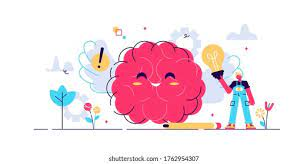 